AssignmentsYOU found it and it is in the correct order   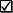 Grade 
assigned by me4-1 HW: pg 80 #1, 2, 6, 9, 11, 20-25, 28/104-2 HW: pg 87 #1-5, 8, 13-16, 21/104-4 and 4-5 
HW: pg 96 #6-8, 10, 11, 13
        pg 98 #1, 3-6, 8, 9/104-6.1 
Hw: Pre-Proof Worksheet/104-6.2 
HW: Supply the Missing Reasons Worksheet/104-6.3HW: pg 103-104 #1-6, 9, 10/104-7 and 4-8HW: pg 106 #2-10        pg 109 #1, 2/104-9HW: pg 112 #8-12 even, 13, 16-18/104 ReviewHW: pg 117 #4-12, 19-24, 26-29, 32, 34, 35/20Chapter 4 Notes: 4-1, 4-2, 4-4/4-5, 4-6.1, 4-6.3, 4-7/4-8, 4-9/10You must turn in this checklist at the front of your chapter 4 math notebook (penalty of 5 pts).Penalties for assignments being out of orderFinal Grade:/110